Publicado en Madrid el 07/12/2018 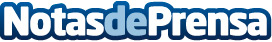 ARTAI, correduría de seguros, expone las coberturas necesarias para empresas en expansión internacionalLa internacionalización de las empresas es un claro indicador de crecimiento y un paso fundamental que aporta, por un lado, numerosos beneficios como el aumento del volumen de negocio, pero que genera también diversos riesgos que es necesario dejar debidamente cubiertos mediante un programa global de segurosDatos de contacto:ARTAINota de prensa publicada en: https://www.notasdeprensa.es/artai-correduria-de-seguros-expone-las Categorias: Nacional Finanzas Seguros Recursos humanos http://www.notasdeprensa.es